โครงการงบประมาณประจำปีงบประมาณ พ.ศ. 2567มหาวิทยาลัยราชภัฏจันทรเกษม1. โครงการที่ ...         	................................................................           กิจกรรม        	................................................................ (ระบุเฉพาะงบกลาง)2. หน่วยงานคณะ/ศูนย์การศึกษา/สถาบัน/สำนัก	...........................................................................    กอง/ศูนย์/สาขาวิชา				...........................................................................3. แหล่งที่มาของงบประมาณ 	 งบประมาณแผ่นดิน    	 งบประมาณแผ่นดิน    (งบกลาง)  	 งบประมาณรายได้  	 งบประมาณรายได้     (งบกลาง) 	 งบประมาณเงินรับฝาก 	 งบเฉพาะกิจ4. วงเงินงบประมาณ	..................................................  บาท 5. แผนงาน/ผลผลิต/โครงการเทียบเท่าผลผลิต6. ประเภทโครงการ    	 ตามพันธกิจ        ขับเคลื่อนยุทธศาสตร์7. ความสอดคล้องกับยุทธศาสตร์ระดับชาติ8. ความสอดคล้องกับยุทธศาสตร์มหาวิทยาลัยราชภัฏและนโยบายภาครัฐ9. ความสอดคล้องกับยุทธศาสตร์มหาวิทยาลัย/พันธกิจ/กลยุทธ์/ตัวชี้วัด	10. ความสอดคล้องกับยุทธศาสตร์หน่วยงาน/พันธกิจ/กลยุทธ์/ตัวชี้วัด	11. ความสอดคล้องกับตัวบ่งชี้การประกันคุณภาพการศึกษา (คปภ. / EdPex / ITA / AUN-QA / SDG)..............................................................................................................................................................................................................................................................................................................................................................................................................12. หลักการและเหตุผล 	.........................................................................................................................................................................................................................................................................................................................................................................................................................................................................................................................................................................................................................................................................................................................................................13. วัตถุประสงค์	1. เพื่อ ............................................................................................................................................................... 	2. เพื่อ ...............................................................................................................................................................14. ประโยชน์ที่คาดว่าจะได้รับ	1. ....................................................................................................................................................................... 	2. ....................................................................................................................................................................... 	3. ....................................................................................................................................................................... 15. เป้าหมาย (ขอบเขตการจัดโครงการ)16. ตัวชี้วัดและค่าเป้าหมาย  17. การติดตามและประเมินผล18. การวิเคราะห์ปัญหา/อุปสรรคและแนวทางแก้ไข19. ขั้นตอนการดำเนินงาน       กิจกรรมที่ ...................................................................................................20. แผนการใช้จ่ายงบประมาณจำแนกเป็นรายเดือน21. งบประมาณ	................................    บาท	1) งบบุคลากร     .......................................................... บาทเงินเดือน   			..............................	บาทค่าจ้างประจำ   			..............................	บาทค่าจ้างชั่วคราว   			..............................	บาทค่าตอบแทนพนักงานราชการ	..............................	บาท    	2) งบดำเนินงาน  ............................................................ บาทค่าตอบแทน    			..............................	บาทค่าใช้สอย	 		..............................	บาทค่าวัสดุ	 			..............................	บาทค่าสาธารณูปโภค  		.............................	บาท	3) งบลงทุน  ...........................................................	บาทค่าครุภัณฑ์    			..............................	บาทค่าที่ดินและสิ่งก่อสร้าง		..............................	บาท	4) งบเงินอุดหนุน	....................................................	บาท 	5) งบรายจ่ายอื่น	....................................................	บาทรายละเอียดการใช้งบประมาณแต่ละกิจกรรมกิจกรรมที่ ............................   (ระบุชื่อกิจกรรม)............................................	งบประมาณ ......................... บาท22. ผู้รับผิดชอบ 	1) ผู้รับผิดชอบโครงการ 	   1. ชื่อ – สกุล ............................................. ตำแหน่ง ............................................. เบอร์โทร ............................	   2. ชื่อ – สกุล ............................................. ตำแหน่ง ............................................. เบอร์โทร ............................2) ผู้กำกับติดตามประเมินผลโครงการ	 1. ชื่อ – สกุล ............................................. ตำแหน่ง ............................................. เบอร์โทร ............................             2. ชื่อ – สกุล ............................................. ตำแหน่ง ............................................. เบอร์โทร ...........................รายละเอียดประกอบงบลงทุน (ครุภัณฑ์) ประจำปีงบประมาณ พ.ศ. 2567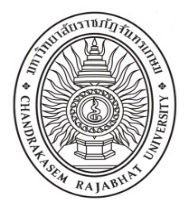 มหาวิทยาลัยราชภัฏจันทรเกษมคณะ/สถาบัน/ศูนย์/สำนัก/กอง ...........................................................แผนงานพื้นฐาน  	 ผลผลิต : ผู้สำเร็จการศึกษาด้านสังคมศาสตร์ 	 ผลผลิต : ผู้สำเร็จการศึกษาด้านวิทยาศาสตร์และเทคโนโลยี1. เหตุผลในการขอตั้ง  (ความสำคัญจำเป็นของรายการครุภัณฑ์)	1. .................................................................................................................................................................................	2. ................................................................................................................................................................................. 	3. .................................................................................................................................................................................2. คุณลักษณะรายละเอียดครุภัณฑ์ (แสดงรายละเอียดรายการ หากเป็นชุดครุภัณฑ์ กรุณาระบุรายการย่อย     พร้อมทั้งแสดงจำนวนและราคาต่อหน่วย)	 	1. .................................................................................................................................................................................	2. ................................................................................................................................................................................. 	3. .................................................................................................................................................................................3. ใบเสนอราคา 3 ราย  	ใบที่ 1 ชื่อ ...................................................................................................... จำนวนเงิน .................................. บาท 	ใบที่ 2 ชื่อ ...................................................................................................... จำนวนเงิน .................................. บาท	ใบที่ 3 ชื่อ ...................................................................................................... จำนวนเงิน .................................. บาท4. หลักการทำงานของครุภัณฑ์ (รายการดังกล่าวทำงานอย่างไร)....................................................................................................................................................................................................... ..............................................................................................................................................................................................................................................................................................................................................................................................................5.  จำนวนนักศึกษาที่ได้รับประโยชน์ 	(  ) นักศึกษาในสาขา ..................................................... คน		สาขาวิชา ................................................. 	     ชั้นปีที่ ................. ถึงชั้นปีที่ ............			สาขาวิชา .................................................								สาขาวิชา .................................................	(  ) นักศึกษานอกหลักสูตร.............................................. คน		สาขาวิชา ................................................. 	     ชั้นปีที่ ................. ถึงชั้นปีที่ ............			สาขาวิชา .................................................								สาขาวิชา .................................................6. นักศึกษาจะมีความเชี่ยวชาญจากการใช้ครุภัณฑ์รายการดังกล่าวอย่างไร / นำไปใช้ในการจัดการ....................................................................................................................................................................................................... ..............................................................................................................................................................................................................................................................................................................................................................................................................7. สามารถนำไปใช้ประโยชน์อย่างไร/ใช้ในการทำโครงงาน/งานวิจัยของนักศึกษาอย่างไร   (ยกตัวอย่างชื่อโครงงาน/งานวิจัย และสามารถนำผลจากโครงงาน/งานวิจัยดังกล่าวไปใช้ประโยชน์อย่างไร)....................................................................................................................................................................................................... ..............................................................................................................................................................................................................................................................................................................................................................................................................8. ความพร้อมของสถานที่สำหรับการติดตั้งครุภัณฑ์ /สถานที่ใช้งาน/สถานที่ติดตั้ง (ระบุสถานที่ ขนาดของสถานที่)  สถานที่ใช้งาน ............................................................................................................................................................................  สถานที่ติดตั้ง ณ ห้อง .................................................... ขนาดของห้อง (กว้าง x ยาว x สูง) ...................................................9. ผู้ดูแลเก็บรักษาครุภัณฑ์ (ชื่อ-สกุล ตำแหน่ง เบอร์โทร)   ชือ – สกุล ..............................................................................................................................................................................   ตำแหน่ง .............................................................................. เบอร์โทร ..................................................................................แผนงานผลผลิต / โครงการ แผนงานบุคลากรภาครัฐ       (เฉพาะส่วนกลางมหาวิทยาลัย)      1. รายการบุคลากรภาครัฐ  1.1 แผนงานบุคลากรภาครัฐ           รายการบุคลากรภาครัฐ แผนงานภารกิจพื้นฐาน       2. แผนงานยุทธศาสตร์พัฒนาศักยภาพคนตลอดช่วงชีวิต   2.1 ผู้สำเร็จการศึกษาด้านสังคมศาสตร์  2.2 ผู้สำเร็จการศึกษาด้านวิทยาศาสตร์และเทคโนโลยี   2.3 ผลงานการให้บริการวิชาการ 2.4 ผลงานทำนุบำรุงศิลปวัฒนธรรม     2.5 การสนับสนุนพันธกิจหลักของมหาวิทยาลัย แผนงานบูรณาการ    3. แผนงานบูรณาการวิจัยและนวัตกรรม  3.1 โครงการวิจัยและนวัตกรรมเพื่อการสร้างองค์ความรู้พื้นฐาน
          ของประเทศ 3.2 โครงการการวิจัยและนวัตกรรมเพื่อสร้างความมั่นคงทางเศรษฐกิจ แผนงานยุทธศาสตร์    4. แผนงานยุทธศาสตร์สร้างความเสมอภาคทางการศึกษา 4.1 โครงการสนับสนุนค่าใช้จ่ายในการจัดการศึกษาตั้งแต่ระดับอนุบาล
          จนจบการศึกษาขั้นพื้นฐาน    5. แผนงานยุทธศาสตร์เสริมสร้างพลังทางสังคม 5.1 โครงการยุทธศาสตร์มหาวิทยาลัยราชภัฏเพื่อการพัฒนาท้องถิ่นแผนระดับหนึ่งแผนระดับสองแผนระดับสองยุทธศาสตร์ชาติแผนปฏิรูปประเทศแผนพัฒนาเศรษฐกิจและสังคมแห่งชาติ (พ.ศ.2566-2567) 13 หมุดหมาย 1. ด้านความมั่นคง 2. ด้านการสร้างความสามารถในการแข่งขัน 3. ด้านการพัฒนาและเสริมสร้างศักยภาพมนุษย์ 4. ด้านการสร้างโอกาสและความสม่ำเสมอภาค 5. ด้านการสร้างการเติบโตบนคุณภาพชีวิตที่เป็นมิตรต่อสิ่งแวดล้อม 6. ด้านการปรับสมดุลและพัฒนาระบบการบริหารจัดการภาครัฐ(ระบุเพียง 1 ตัว เท่านั้น) 1. ด้านการเมือง 2. ด้านการบริหารราชการ 3. ด้านกฎหมาย 4. ด้านยุติธรรม 5. ด้านเศรษฐกิจ 6. ด้านทรัพยากรธรรมชาติ 7. ด้านสาธารณสุข 8. ด้านสื่อสารมวลชน เทคโนโลยีฯ 9. ด้านสังคม 10. ด้านพลังงาน 11. ด้านป้องกันและ          ปราบปรามทุจริต(ระบุเพียง 1 ตัว เท่านั้น) 1. ด้านการเมือง 11 2. ด้านการบริหารราชการแผ่นดิน 3. ด้านกฎหมาย 4. ด้านกระบวนการยุติธรรม 5. ด้านเศรษฐกิจ 6. ด้านทรัพยากรธรรมชาติและสิ่งแวดล้อม 7. ด้านสาธารณสุข 8. ด้านสื่อสารมวลชน เทคโนโลยีสารสนเทศ 9. ด้านสังคม 10. ด้านพลังงาน 11. ด้านการป้องกันและปราบปรามการทุจริตและประพฤติมิชอบ 12. ด้านการศึกษา 13. ด้านวัฒนธรรม กีฬา แรงงาน และการพัฒนาทรัพยากรมนุษย์(ระบุเพียง 1 ตัว เท่านั้น)ยุทธศาสตร์มหาวิทยาลัยราชภัฏนโยบายรัฐบาล 1. การพัฒนาท้องถิ่น 2. การผลิตและพัฒนาครู 3. การยกระดับคุณภาพการศึกษา 4. การพัฒนาระบบบริหารจัดการ(ระบุเพียง 1 ตัว เท่านั้น) 1. การป้องกันและเชิดชูสถาบันพระมหากษัตริย์ 2. การรักษาความมั่นคงของรัฐและการต่างประเทศ 3. การลดความเหลื่อมล้ำของสังคม และการสร้างโอกาสการเข้าถึงบริการของรัฐ 4. การศึกษาและเรียนรู้ การทำนุบำรุงศาสน่า ศิลปะและวัฒนธรรม 5. การยกระดับคุณภาพบริการด้านสาธารณสุขและสุขภาพของประชาชน 6. การเพิ่มศักยภาพทางเศรษฐกิจของประเทศ 7. การส่งเสริมบทบาทและการใช้โอกาสในประชาคมอาเซียน 8. การพัฒนาและส่งเสริมการใช้ประโยชน์จากวิทยาศาสตร์ เทคโนโลยี การวิจัย และการพัฒนานวัตกรรม 9. การรักษาความมั่นคงของฐานทรัพยากร และการสร้างสมดุลระหว่างการอนุรักษ์ฯ  10. การส่งเสริมการบริหารราชการแผ่นดินที่มีธรรมาภิบาล และการป้องกันปราบปรามทุจริต 11. การปรับปรุงกฎหมายและกระบวนการยุติธรรม(เลือกได้มากกว่า 1 ตัว)ยุทธศาสตร์พันธกิจกลยุทธ์ตัวชี้วัด 1. การพัฒนาท้องถิ่น 2. การผลิตและพัฒนาครู 3. การยกระดับคุณภาพการศึกษา 4. การพัฒนาระบบบริหารจัดการ(ระบุเพียง 1 ตัว เท่านั้น)  1. วิจัยและสร้างนวัตกรรมโดยบูรณาการองค์ความรู้ด้านศิลปะและวัฒนธรรม เพื่อการพัฒนาท้องถิ่นอย่างยั่งยืน  2. บริการวิชาการด้วยแนวทางพระราชดำริและองค์ความรู้ด้านวัฒนธรรมชุมชน เพื่อพัฒนาคุณภาพชีวิตของประชาชนในท้องถิ่น  3. ยกระดับการอนุรักษ์และพัฒนามรดกทางศิลปะและวัฒนธรรมท้องถิ่นสู่สากล  4. ผลิตบัณฑิตครูและบุคลากรทางการศึกษาด้วยฐานสมรรถนะ บูรณาการการ เรียนการสอนในทุกศาสตร์กับการทำงาน  5. ผลิตบัณฑิตให้มีความรู้คู่คุณธรรม  6. พัฒนาระบบบริหารจัดการโดยใช้หลักธรรมาภิบาล(ระบุเพียง 1 ตัว เท่านั้น)กลยุทธ์ที่....... ชื่อกลยุทธ์.......................................................................................................................................................................................................................................................................................................................................................................................................................................................(ระบุเพียง 1 ตัว เท่านั้น)ตัวชี้วัดที่....... ชื่อตัวชี้วัด.......................................................................................................................................................................................................................................................................................................................................................................................................................................................(ระบุเพียง 1 ตัว เท่านั้น)ยุทธศาสตร์พันธกิจกลยุทธ์ตัวชี้วัด......................................................................................................................................................................................................................................................................................................................................................กลยุทธ์ที่....... ชื่อกลยุทธ์...............................................................................................ตัวชี้วัดที่....... ชื่อตัวชี้วัด................................................................................................กิจกรรมขอบเขตการจัดโครงการ1. ........................................................................................................1. สถานที่           ......................2. กลุ่มเป้าหมาย   ......................3. ระยะเวลา       .......................2. ........................................................................................................1. สถานที่           ......................2. กลุ่มเป้าหมาย   ......................3. ระยะเวลา       .......................กิจกรรมตัวชี้วัดตัวชี้วัดตัวชี้วัดตัวชี้วัดหน่วยนับค่าเป้าหมายกิจกรรมชื่อตัวชี้วัดตัวชี้วัดประเภทตัวชี้วัดประเภทตัวชี้วัดประเภทหน่วยนับค่าเป้าหมายกิจกรรมชื่อตัวชี้วัดผลผลิต(Output)ผลลัพธ์(Outcome)ผลกระทบ(Impact)หน่วยนับค่าเป้าหมาย1. เชิงปริมาณ ......................เชิงคุณภาพ ......................เชิงเวลา ...........................เชิงต้นทุน ........................2. เชิงปริมาณ ......................เชิงคุณภาพ ......................เชิงเวลา ...........................เชิงต้นทุน ........................วิธีการเครื่องมือ1. ................................................................................2. ...............................................................................3. ...............................................................................1. ................................................................................2. ...............................................................................3. ...............................................................................ปัญหาอุปสรรคแนวทางแก้ไขขั้นตอนการดำเนินงานขั้นตอนการดำเนินงานไตรมาสที่ 1ไตรมาสที่ 1ไตรมาสที่ 1ไตรมาสที่ 2ไตรมาสที่ 2ไตรมาสที่ 2ไตรมาสที่ 3ไตรมาสที่ 3ไตรมาสที่ 3ไตรมาสที่ 3ไตรมาสที่ 4ไตรมาสที่ 4ไตรมาสที่ 4ผู้รับผิดชอบขั้นตอนการดำเนินงานขั้นตอนการดำเนินงานต.ค.พ.ย.ธ.ค.ม.ค.ก.พ.มี.ค.เม.ย.พ.ค.มิ.ย.ก.ค.ก.ค.ส.ค.ก.ย.P1.  …………………………………..…2.  …………………………………..…3.  …………………………………..…D1.  …………………………………..…2.  …………………………………..…3.  …………………………………..…C1. …………………………………..…2.  …………………………………..…3.  …………………………………..…A1.  …………………………………..…2.  …………………………………..…3.  …………………………………..…กิจกรรม/หมวดรายจ่าย/รายการไตรมาสที่ 1ไตรมาสที่ 1ไตรมาสที่ 1ไตรมาสที่ 2ไตรมาสที่ 2ไตรมาสที่ 2ไตรมาสที่ 3ไตรมาสที่ 3ไตรมาสที่ 3ไตรมาสที่ 4ไตรมาสที่ 4ไตรมาสที่ 4รวมทั้งสิ้นกิจกรรม/หมวดรายจ่าย/รายการต.ค.พ.ย.ธ.ค.ม.ค.ก.พ.มี.ค.เม.ย.พ.ค.มิ.ย.ก.ค.ส.ค.ก.ย.รวมทั้งสิ้น1. กิจกรรม ........................    หมวดรายจ่าย   1) งบบุคลากรเงินเดือนค่าจ้างชั่วคราว   2.) งบดำเนินงาน      2.1) ค่าตอบแทน      2.2) ค่าใช้สอย      2.3) ค่าวัสดุ      2.4) ค่าสาธารณูปโภค   3.) งบลงทุน      2.1) ค่าครุภัณฑ์      2.2) ค่าที่ดินและสิ่งก่อสร้าง   4.) งบเงินอุดหนุน      4.1) งบเงินอุดหนุน (ค่าตอบแทน)      4.2) งบเงินอุดหนุน (ค่าใช้สอย)      4.3) งบเงินอุดหนุน (ค่าวัสดุ)   5.) งบรายจ่ายอื่น      5.1) งบรายจ่ายอื่น(ค่าตอบแทน)      5.2) งบรายจ่ายอื่น (ค่าใช้สอย)      5.3) งบรายจ่ายอื่น (ค่าวัสดุ)รวมงบประมาณทั้งสิ้นหมวดรายจ่าย – รายการงบประมาณคำชี้แจง1) งบบุคลากร    1.1) เงินเดือน   1.2) ค่าจ้างลูกจ้างประจำ   1.3) ค่าจ้างลูกจ้างประจำ   1.4) ค่าตอบแทนพนักงานราชการ    .............................…………………………………………………………………………………………………………1.1.1)  เงินเดือนข้าราชการ   จำนวน ...... คนคิดเป็นเงินเดือนข้าราชการต่อเดือน ............ บาทต่อปีเป็นเงิน …………………………………………. บาท1.2.1)  ค่าจ้างลูกจ้างประจำ  จำนวน ...... คนคิดเป็นค่าจ้างลูกจ้างประจำต่อเดือน ........... บาทต่อปีเป็นเงิน …………………………………………. บาท1.3.1)  ค่าจ้างชั่วคราว จำนวน ...... คนคิดเป็นค่าจ้างชั่วคราวและค่าประกันสังคม            ต่อเดือน ........... บาท ต่อปีเป็นเงิน …………. บาท1.4.1)  ค่าตอบแทนพนักงานราชการ    จำนวน ........ คนคิดเป็นค่าตอบแทนพนักงานราชการต่อเดือน ........... บาท ต่อปี เป็นเงิน …………. บาท2) งบดำเนินงาน   2.1) ค่าตอบแทน         2.1.1) ค่าตอบแทนวิทยากร         2.1.2) ค่าตอบแทนแพทย์         2.1.3) ค่าตอบแทนคณะกรรม                    การดำเนินการสอบ   2.2) ค่าใช้สอย         2.2.1) ค่าอาหารกลางวัน         2.2.2) ค่าอาหารว่างและเครื่องดื่ม................................………………….……...……………………………………………………………………………………………..................................………………….…………2.1.1.1) ค่าตอบแทนวิทยากร ที่เป็นบุคลากรของรัฐ      จำนวน ........ คนๆ ละ ...... ชั่วโมง ชั่วโมงละ ...... บาท ระยะเวลา ....... วัน รวมเป็นเงิน .......................... บาท2.1.1.2) ค่าตอบแทนวิทยากร ที่ไม่เป็นบุคลากรของรัฐ      จำนวน ....... คนๆ ละ ....... ชั่วโมง ชั่วโมงละ ...... บาท ระยะเวลา ......... วัน  รวมเป็นเงิน ...................... บาท2.1.2.1) ค่าตอบแทนแพทย์ จำนวน ......... คน                   คนละ ......... ชั่วโมงๆ ละ ...... บาท ระยะเวลา ...... วัน        รวมเป็นเงิน ...................................... บาท2.1.3.1) ค่าตอบแทนคณะกรรมการดำเนินการสอบ        จำนวน ......... คนๆ ละ ...... ชั่วโมง ชั่วโมงละ ..... บาทระยะเวลา ......... วัน รวมเป็นเงิน ........................ บาท2.2.1) ค่าอาหารกลางวัน จำนวน ...... คน                        คนละ.......บาท จำนวน ........วัน รวมเป็นเงิน ...... บาท2.2.2) ค่าอาหารว่างและเครื่องดื่ม จำนวน ...... คน              คนละ........บาท จำนวน ....... วัน รวมเป็นเงิน ...... บาทหมวดรายจ่าย – รายการงบประมาณคำชี้แจง   2.2) ค่าใช้สอย (ต่อ)         2.2.3) ค่าเบี้ยเลี้ยง         2.2.4) ค่าที่พัก         2.2.5) ค่ารถแท็กซี่         2.2.6) ค่าต่อประกันรถ         2.2.7) ค่าจ้างซักชุดที่นอน         2.2.8) ค่าเช่าชุด          2.2.9) ค่าแต่งหน้า            2.2.10) ค่าเบี้ยประชุม
                  คณะกรรมการ         2.2.11) ค่าซ่อมแซมครุภัณฑ์ 
                   อุปกรณ์สำนักงาน…………………..………………………..……………………………..…………………………..…………………………..…………………………..…………………………..…………………………..…………………………..………2.2.3) ค่าเบี้ยเลี้ยง จำนวน ...... คนๆ ละ..........บาท           จำนวน ......... วัน   รวมเป็นเงิน ....................... บาท2.2.4) ค่าที่พัก จำนวน ...... คนๆ ละ..........บาท            ระยะเวลา ......... คืน   รวมเป็นเงิน ......... บาท2.2.5) ค่ารถแท็กซี่ จำนวน ...... คนๆ ละ..........บาท รวมเป็นเงิน ...................................... บาท  2.2.6) ค่าต่อประกันรถ จำนวน ........ คันคันละ ..... บาท    รวมเป็นเงิน................ บาท2.2.7) ค่าจ้างซักที่นอน จำนวน ............. เดือน เดือนละ ............ บาท รวมเป็นเงิน........... บาท2.2.8) ค่าเช่าชุด จำนวน ........ ชุดๆ ละ .......... บาทรวมเป็นเงิน ...................................... บาท2.2.9) ค่าแต่งหน้า จำนวน ........ คนๆ ละ .......... บาทรวมเป็นเงิน ...................................... บาท2.2.10) ค่าเบี้ยประชุมคณะกรรมการ จำนวน........ คน คนละ......... ครั้งๆ ละ .....บาท รวมเป็นเงิน ........ บาท2.2.11) - ค่าซ่อมแซมครุภัณฑ์  - ค่าซ่อมเครื่องปริ้นเตอร์   จำนวน ....... เครื่อง                   
   เครื่องละ ............บาท  รวมเป็นเงิน .............. บาท- ค่าซ่อมลิฟต์โดยสาร  จำนวน ................... เครื่อง     
  เครื่องละ ............บาท   รวมเป็นเงิน ................. บาท   2.3) ค่าวัสดุ         2.3.1) ค่าจัดทำคู่มือนักศึกษา         2.3.2) ค่าจัดทำเล่มเอกสาร         2.3.3) ค่าของที่ระลึก         2.3.4) ค่าวัสดุสำนักงาน................................………………….………………………………….….……………………..…………………………….….2.3.1) ค่าจัดทำคู่มือนักศึกษา จำนวน ........ เล่ม                   เล่มละ ........... บาท รวมเป็นเงิน.............. บาท2.3.2) ค่าจัดทำเล่มเอกสาร   จำนวน ........ เล่ม                    เล่มละ ........... บาท รวมเป็นเงิน.............. บาท2.3.2) ค่าของที่ระลึก           จำนวน ........ ชิ้น                      ชิ้นละ ........... บาท รวมเป็นเงิน.............. บาท2.3.4) ค่าวัสดุสำนักงาน รวมเป็นเงิน ................  บาท- ปากกา จำนวน .......... โหลๆ ละ ......... บาท- แฟ้มเก็บเอกสาร จำนวน ...... โหลๆ ละ ....... บาท- ลวดเสียบกระดาษ จำนวน ...... โหลๆ ละ .... บาท- กระเป๋าเอกสาร จำนวน ........ ใบๆ ละ ........ บาทหมวดรายจ่าย – รายการงบประมาณคำชี้แจง     2.4) ค่าสาธารณูปโภค         2.4.1) ค่าน้ำประปา     2.4.2) ค่าไฟฟ้า       2.4.3) ค่าโทรศัพท์              2.4.4) ค่าไปรษณียกรณ์               2.4.5) ค่าเช่าระบบเชื่อมต่อ                     อินเตอร์เน็ต	…………………………..………………………….………………………….………………………….………………….………................................2.4.1) ค่าน้ำประปา เดือนละ ............................... บาท          รวมปีละ  ................................................... บาท2.4.2) ค่าไฟฟ้า เดือนละ ...................................... บาท        รวมปีละ  ................................................... บาท2.4.3) ค่าโทรศัพท์ 	เดือนละ ................................ บาท        รวมปีละ  ................................................... บาท2.4.4) ค่าไปรษณียกรณ์ เดือนละ ........................ บาท        รวมปีละ  ................................................... บาท2.4.5) ค่าเช่าระบบเชื่อมต่อ อินเตอร์เน็ต         เดือนละ .......... บาท   รวมปีละ ............. บาท3) งบลงทุน     3.1) ค่าครุภัณฑ์     3.2) ค่าที่ดินและสิ่งก่อสร้าง...............................…………………..…………………………..………3.1.1) ค่าคอมพิวเตอร์ จำนวน ....... เครื่อง เครื่องละ ........ บาท รวมเป็นเงิน  ...................... บาท 3.1.2) ค่าเครื่องปริ้นเตอร์ จำนวน ....... เครื่อง  เครื่องละ ........ บาท รวมเป็นเงิน  ...................... บาท3.1.3) ค่าตู้เก็บเอกสาร จำนวน ....... เครื่อง เครื่องละ ........ บาท รวมเป็นเงิน  ...................... บาท3.1.4) ค่าเครื่องปรับอากาศ จำนวน ....... เครื่อง  เครื่องละ ........ บาท รวมเป็นเงิน  ...................... บาท        หมายเหตุ : ชี้แจงรายละเอียดครุภัณฑ์และเหตุผลความจำเป็น (ดังเอกสารแนบ)3.2.1) ค่าปรับปรุงห้องคอมพิวเตอร์ จำนวน ........  ห้องจำนวนเงิน ............ บาท 3.2.2) ค่าปรับปรุงสนามกีฬา จำนวน .................... งาน จำนวนเงิน ............ บาท4) งบเงินอุดหนุน   4.1) งบเงินอุดหนุน (ค่าตอบแทน)        4.1.1) ค่าตอบแทนวิทยากร         4.1.2) ค่าตอบแทนแพทย์................................………………….………………………………….….……………………..…………………………….….4.1.1.1) ค่าตอบแทนวิทยากร ที่เป็นบุคลากรของรัฐ           จำนวน ......... คนๆ ละ ........ ชั่วโมง  ชั่วโมงละ ...... บาท ระยะเวลา ......... วัน   รวมเป็นเงิน ......................... บาท4.1.1.2) ค่าตอบแทนวิทยากร ที่ไม่เป็นบุคลากรของรัฐ        จำนวน ......... คนๆ ละ ......... ชั่วโมง ชั่วโมงละ ...... บาท ระยะเวลา ......... วัน  รวมเป็นเงิน .......................... บาท4.1.2.1) ค่าตอบแทนแพทย์ จำนวน ......... คน                         คนละ ......... ชั่วโมงๆ ละ ...... บาท  ระยะเวลา ......... วันรวมเป็นเงิน ............... บาทหมวดรายจ่าย – รายการงบประมาณคำชี้แจง4) งบเงินอุดหนุน (ต่อ)   4.2) งบเงินอุดหนุน (ค่าใช้สอย)              
         4.2.1) ค่าอาหารกลางวัน4.2.2) ค่าอาหารว่างและ   
         เครื่องดื่ม4.2.3) ค่าเบี้ยเลี้ยง4.2.4) ค่าที่พัก4.2.5) ค่ารถแท็กซี่4.2.6) ค่าต่อประกันรถ4.2.7) ค่าจ้างซักชุดที่นอน4.2.8) ค่าเช่าชุด   4.2.9) ค่าแต่งหน้า   4.2.10) ค่าเบี้ยประชุม  
          คณะกรรมการ4.2.11) ค่าซ่อมแซมครุภัณฑ์    
          อุปกรณ์สำนักงาน................................……………………….….……………………..…………………………….….……………………….….……………………….….……………………….….……………………….….……………………….….……………………….….……………………….….……………………….….4.2.1) ค่าอาหารกลางวัน จำนวน ...... คน คนละ......บาท     จำนวน ......... วัน  รวมเป็นเงิน ................................ บาท4.2.2) ค่าอาหารว่างและเครื่องดื่ม จำนวน ...... คน                คนละ..........บาท จำนวน ....... วัน         รวมเป็นเงิน ........ บาท4.2.3) ค่าเบี้ยเลี้ยง จำนวน ...... คนๆ ละ..........บาท  จำนวน ......... วัน รวมเป็นเงิน ........................ บาท4.2.4) ค่าที่พัก จำนวน ...... คนๆ ละ..........บาท            ระยะเวลา ......... คืน   รวมเป็นเงิน ......... บาท4.2.5) ค่ารถแท็กซี่ จำนวน ...... คนๆ ละ..........บาท รวมเป็นเงิน ...................................... บาท  4.2.6) ค่าต่อประกันรถ จำนวน ........ คันคันละ ..... บาท    รวมเป็นเงิน................ บาท4.2.7) ค่าจ้างซักที่นอน จำนวน ............. เดือน เดือนละ ............ บาท รวมเป็นเงิน........... บาท4.2.8) ค่าเช่าชุด จำนวน ........ ชุดๆ ละ .......... บาทรวมเป็นเงิน ...................................... บาท4.2.9) ค่าแต่งหน้า จำนวน ........ คนๆ ละ .......... บาทรวมเป็นเงิน ...................................... บาท4.2.10) ค่าเบี้ยประชุมคณะกรรมการ จำนวน........ คน คนละ......... ครั้งๆ ละ .....บาท รวมเป็นเงิน ........... บาท4.2.11) - ค่าซ่อมเครื่องถ่ายเอกสาร    จำนวน ....... เครื่อง  เครื่องละ ............บาท- ค่าซ่อมเครื่องปริ้นเตอร์   จำนวน ....... เครื่อง  เครื่องละ ............บาท- ค่าซ่อมลิฟต์โดยสาร   จำนวน ....... เครื่อง  เครื่องละ ............บาท  รวมเป็นเงิน ...................................... บาทหมวดรายจ่าย – รายการงบประมาณคำชี้แจง4.3) งบเงินอุดหนุน (ค่าวัสดุ)         4.3.1) ค่าจัดทำคู่มือนักศึกษา          4.3.2) ค่าจัดทำเล่มเอกสาร         4.3.3) ค่าของที่ระลึก...............................………………….……………………………………….4.3.1) ค่าจัดทำคู่มือนักศึกษา จำนวน ..................... เล่ม                เล่มละ ........... บาท รวมเป็นเงิน .................. บาท4.3.2) ค่าจัดทำเล่มเอกสาร   จำนวน ...................... เล่ม            เล่มละ ........... บาท รวมเป็นเงิน .................. บาท4.3.2) ค่าของที่ระลึก           จำนวน ..................... ชิ้น                ชิ้นละ ........... บาท รวมเป็นเงิน .................. บาท5) งบรายจ่ายอื่น   5.1) งบรายจ่ายอื่น (ค่าตอบแทน)        5.1.1) ค่าตอบแทนวิทยากร         5.1.2) ค่าตอบแทนแพทย์         5.1.3) ค่าตอบแทนกรรมการสอบ…………………………….…………………………….…………………………….…………………………….…………………………….5.1.1.1) ค่าตอบแทนวิทยากร ที่เป็นบุคลากรของรัฐ           จำนวน ......... คนๆ ละ .................. ชั่วโมง            ชั่วโมงละ ...... บาท ระยะเวลา ........... วัน5.1.1.2) ค่าตอบแทนวิทยากร ที่ไม่เป็นบุคลากรของรัฐ       จำนวน ......... คนๆ ละ .................... ชั่วโมง                      ชั่วโมงละ ...... บาท ระยะเวลา ......... วัน5.1.2.1) ค่าตอบแทนแพทย์ จำนวน ............... คน                  คนละ ......... ชั่วโมงๆ ละ .................... บาท                 ระยะเวลา ......... วัน	5.1.3.1) ค่าตอบแทนคณะกรรมการดำเนินการสอบ           จำนวน ......... คนๆ ละ .............................. ชั่วโมง ชั่วโมงละ ...... บาท ระยะเวลา .................. วัน   5.2) งบรายจ่ายอื่น (ค่าใช้สอย)      
        5.2.1) ค่าอาหารกลางวัน5.2.2) ค่าอาหารว่างและเครื่องดื่ม5.2.3) ค่าเบี้ยเลี้ยง5.2.4) ค่าที่พัก5.2.5) ค่ารถแท็กซี่5.2.6) ค่าต่อประกันรถ5.2.7) ค่าจ้างซักชุดที่นนอน…………………………….…………………………….………………………….…………………………….…………………………….…………………………….…………………………….…………………………….5.2.1) ค่าอาหารกลางวัน จำนวน ...... คน  คนละ..........บาทจำนวน ......... วัน  รวมเป็นเงิน ............................ บาท5.2.2) ค่าอาหารว่างและเครื่องดื่ม จำนวน ...... คน         คนละ.......บาท จำนวน ......... วัน         รวมเป็นเงิน ........................... บาท5.2.3) ค่าเบี้ยเลี้ยง จำนวน ...... คนๆ ละ..........บาท           จำนวน ......... วัน รวมเป็นเงิน ....................... บาท5.2.4) ค่าที่พัก จำนวน ...... คนๆ ละ..........บาท            ระยะเวลา ......... คืน   รวมเป็นเงิน ......... บาท5.2.5) ค่ารถแท็กซี่ จำนวน ...... คนๆ ละ..........บาท         รวมเป็นเงิน ...................................... บาท  5.2.6) ค่าต่อประกันรถ จำนวน ........ คันคันละ ..... บาท    รวมเป็นเงิน................ บาท5.2.7) ค่าจ้างซักที่นอน จำนวน ............. เดือน เดือนละ ............ บาท รวมเป็นเงิน........... บาทหมวดรายจ่าย – รายการงบประมาณคำชี้แจง   5.2) งบรายจ่ายอื่น (ค่าใช้สอย)             5.2.11) ค่าซ่อมแซมครุภัณฑ์                  อุปกรณ์สำนักงาน…………………………….…………………………….5.2.11) - ค่าซ่อมเครื่องถ่ายเอกสาร    จำนวน ....... เครื่อง  เครื่องละ ............บาท- ค่าซ่อมเครื่องปริ้นเตอร์   จำนวน ....... เครื่อง  เครื่องละ ............บาท- ค่าซ่อมลิฟต์โดยสาร    จำนวน ....... เครื่อง  เครื่องละ ............บาท   รวมเป็นเงิน ...................................... บาท     5.3) งบรายจ่ายอื่น (ค่าวัสดุ)         5.3.1) ค่าจัดทำคู่มือนักศึกษา         5.3.2) ค่าจัดทำเล่มเอกสาร         5.3.3) ค่าของที่ระลึก         5.3.4) ค่าวัสดุสำนักงาน5.3.1) ค่าจัดทำคู่มือนักศึกษา จำนวน ..................... เล่ม          เล่มละ ........... บาท รวมเป็นเงิน .................. บาท5.3.2) ค่าจัดทำเล่มเอกสาร   จำนวน ...................... เล่ม         เล่มละ ........... บาท รวมเป็นเงิน .................. บาท5.3.3) ค่าของที่ระลึก           จำนวน ..................... ชิ้น                   ชิ้นละ ........... บาท รวมเป็นเงิน .................. บาท5.3.4) ค่าวัสดุสำนักงาน           จำนวน ..................... ชิ้น                   ชิ้นละ ........... บาท รวมเป็นเงิน .................. บาทชื่อครุภัณฑ์จำนวนที่ขอตั้งจำนวนที่ขอตั้งจำนวนที่ขอตั้งจำนวนที่ขอตั้งจำนวนที่ต้องการจำนวนที่มีอยู่ในปัจจุบันจำนวนที่มีอยู่ในปัจจุบันชื่อครุภัณฑ์หน่วยนับจำนวนราคาต่อหน่วยจำนวนเงินจำนวนที่ต้องการใช้การได้ใช้การไม่ได้